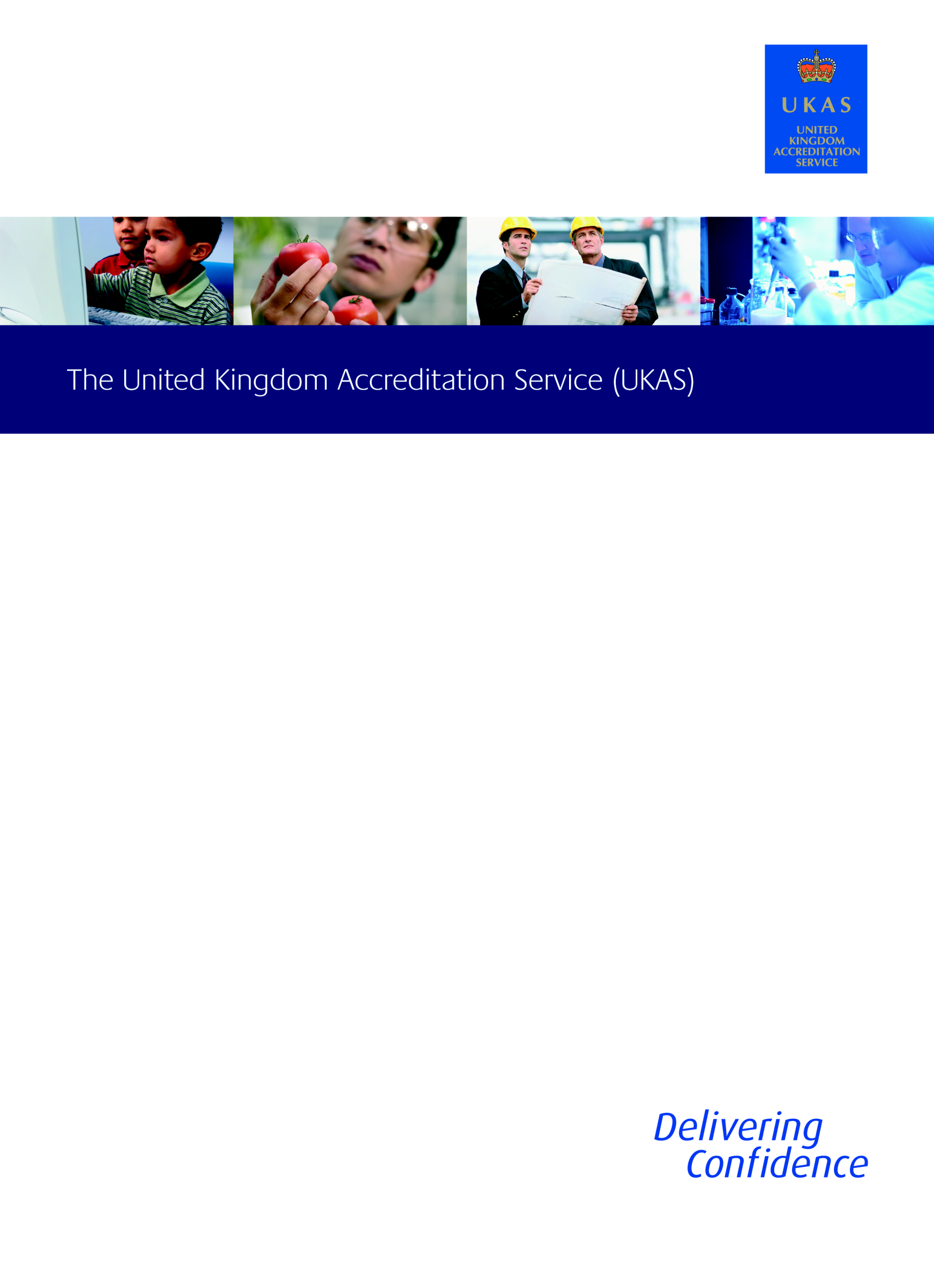 Notes on the completion of the UKAS application formsUKAS application forms should be completed as follows:1.1 New applicants or existing UKAS customers seeking accreditation in a new categoryFor all organisations applying for UKAS’s services for the first time, or existing UKAS customers requesting accreditation in a new category (listed below).UKAS Application FormAccreditation Category [AC] Forms (as appropriate)AC 1	– for certification body accreditationAC 2	– for inspection body accreditationAC 3	– for calibration laboratory accreditationAC 4	– for testing laboratory accreditationAC 5 	– for proficiency testing / external quality assurance provider accreditationAC 6	– for medical testing laboratory accreditation   AC 7	– for reference material producer accreditationAC 8	– for Medical Physics and Clinical Engineering (MPACE) accreditationAC 9	– for Physiological & Imaging Services (IQIPS & QSI) accreditationAC 10	– for validation and verification body accreditation   (All AC forms are available to download from the UKAS website).1.2 Existing UKAS Customers applying for an extension to scopeExisting UKAS customers applying for an extension to scope within an existing accreditation category need only complete the relevant new AC form(s) listed above. 1.3 Applications for Approved or UK Notified Body StatusBodies applying for accreditation with the intention of seeking Approved Body (GB) status or UK Notified Body status for the Northern Ireland market should identify the relevant accreditation category and complete the related AC Form (as listed above).  In addition, UKAS shall require a signed copy of the Confidentiality Waiver - Approved Bodies so that information can be shared with the relevant competent authority.	1.4 Return of FormsOnce you have completed the Application Form and/or the relevant AC form(s), signed the declaration and attached all the additional information required (as indicated in the forms), please return electronically to the Applications Unit apps@ukas.com, or alternatively in hard copy to the following address:Applications Unit
United Kingdom Accreditation Service
2 Pine Trees, Chertsey Lane, Staines-upon-Thames, TW18 3HRPlease ensure that you have read all the appropriate standards and publications relevant to your application. In the case of an assessment for appointment under UK regulations, you must ensure you have read, understood and acted upon any relevant guidelines and UK regulations (this material will be available from the relevant competent authority). All UKAS Publications are available to download for free from our website. Please visit the Publications area of the UKAS website, www.ukas.com.For information on the status and progress of your application, please contact us on 01784 429020 or e-mail the Applications Unit apps@ukas.com.GeneralUKAS will require access to your documented management system (e.g. Quality Manual) during the application and assessment process. Any amendments made to the system during this time should be forwarded to UKAS. Upon successful completion of the UKAS assessment process, an authorised copy of the management system documentation should be retained at the organisation and maintained for use by UKAS as required. Please refer to the UKAS Privacy Policy on our website. All information given to UKAS for the purposes of this application will be treated in the strictest confidence.Please note: incomplete applications will result in a delay in processing; therefore please ensure you have all the information required before submitting it to UKAS, and that you have read, understood and acted upon the appropriate standards, publications and regulations.	Part 1: Organisation information(Please enter the name of the organisation requiring UKAS services, stating legal entity and trading name if different.)Has the organisation previously been accredited by UKAS, or applied for accreditation?     YES      NO (If the contact person is not an employee of the organisation stated in 1.1, please state the nature of the relationship of this person with the organisation requiring UKAS services)The information requested in 1.3 to 1.6 below is required to give UKAS as much background information on the organisation as possible1.3 What is the main business activity of your organisation?1.4 Please state the legal status of the organisation [check one of the following options and provide documentary evidence of the status]1.5 Is your organisation part of a group or Corporation?      YES [go to 1.6]   NO [go to 1.7]Please state your organisation’s relationship with the group or Corporation stated above(e.g. parent, holding company etc.): 1.8	Please detail location(s) from which the activities for which you are seeking UKAS services will be managed / controlled, and the geographic limits within which the work will be performed?(It is important for UKAS to establish the span of your operation. Please list all the locations from which either all or elements of the services to be accredited will be managed and/or controlled. In addition to this, if you intend to operate accredited services outside of the UK, regardless of where they will be managed from, please indicate the countries in which you will, or intend to operate.)1.9	I have enclosed supporting information for section 1 [you must include evidence of organisation status as indicated in section 1.4](It would be useful to UKAS to have a copy of any promotional material you may publish, and an annual report, if applicable, to provide additional explanatory information on your organisation. Please attach this with your application and check the box).Part 2: Staff informationBreakdown of location of technical staff to be covered by this application (The technical staff refers to assessors, auditors, clinicians, (biomedical) scientists, technicians and/or test engineers involved in the activities to be covered by the UKAS services as detailed in the relevant AC insert. If any technical staff are not employees of the organisation, please provide a copy of any contract, or agreement terms that are in place with the contractor(s) (this includes any agency or franchise agreements you may have in place), and tick the box in 2.5.)Manager with operational responsibility (i.e. Technical Manager or Scheme Manager)Quality Manager (or equivalent)2.5 I enclose supporting information for section 2 [please tick if included]	Part 3: Other informationThis information is useful to UKAS for establishing your experience levels in dealing with accreditation type activities.3.1 Please detail all other current approvals held by your organisation3.2 Please give details of any professional networks/associations and/or committees you are a member of, that you consider may be relevant to this application.Part 4: DeclarationThe company/organisation applies for services provided by UKAS for the scope detailed in the Accreditation Category insert(s) enclosed with this form and listed below.The company/organisation agrees to comply with the UKAS Customer Agreement, relevant British and/or International Standards, the applicable UKAS requirements, and UKAS Publications as listed on the website (www.ukas.com) and to adapt to any changes in the requirements. The company/organisation has read and accepts the UKAS Privacy Notice, as published on the UKAS website.The company/organisation has read and understands the UKAS Customer Agreement, the text of which is published on the UKAS website. Upon receipt of this application form, a copy of this Agreement shall be sent electronically to the nominated person within your company for signing: this person needs to be at Director level (or equivalent). Please provide relevant contact details below:Contact for Agreement signing:I enclose: 	    ,   ,   ,    completed and the associated attachments required		   Quality Manual (or equivalent management system documentation)		   Articles of Association / Certificate of Incorporation (as applicable)	   The supporting information required in Parts 1 and 2 of the Application Form   Payment to cover the *Application Fee + VAT. I understand that this fee is non-refundable. We accept electronic payment via bank transfer or credit / debit card payments by phone.You can make a payment by phone by calling Finance on 01784 429000.Name on account:  United Kingdom Accreditation Service | Account Number: 03304264 | Sort Code: 20-00-00 *Please refer to the UKAS Standard Terms of Business on the UKAS website for the current UKAS application fee I declare that I am authorised, on behalf of the company/organisation, to submit this application, and that the information contained herein is both correct and accurate to the best of my knowledge and belief. Organisation Name:Main address:Website: Tel:   Email:   1.2 Contact person:Position: Address:(if different from above)	Tel:   Mobile:   Email:      Private limited company    Private partnership   Public body    Part of an academic institution   Part of a learned/technical institution    Public limited company   Sole trader    Other:  State your company registration number (if applicable):State your company VAT registration number (if applicable):1.6 Group/Corp. Name:Address:1.1.7  Invoicing address(if different fromaddress stated in 1.2)2.1 Total number of employees      (This number should be the total        in the organisation to be accredited.)Location of site/branch/regional office/agent officeNo. of permanent technical staffNo. of contracted technical staffNameQualificationsRelevant ExperienceNameQualificationsRelevant ExperienceName & location of approval bodyOutline of scope coveredName:Position:Email address:Please check you have enclosed all the required documentation. UKAS cannot proceed with your application until all of these items are presentSignedPrint NamePositionDate